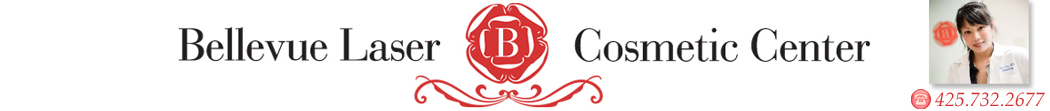 COSMETIC/SURGICAL PROCEDURE CANCELLATION POLICYI have been informed and understand that for every cosmetic/surgical procedure that is booked for 30 minutes or longer, I must give a minimum of 24 hours advance notice to cancel the appointment.  If I notify Bellevue Laser & Cosmetic Center less than 24 hours in advance to cancel my appointment or fail to show up for my appointment, I am aware that I may be charged 50% of the procedure price for missing the appointment.  This fee is at the discretion of the provider.The minimum fee for late cancelled/no show cosmetic appointments are as follows:Cosmetic Consultation:							$150.00Chemical Peels:								$150.00Botox:										$150.00Dermal Fillers:									$350.00Laser (IPL, IPH, PICO, VBeam, BBL, Halo)					$150.00The minimum fee for late cancelled/no show surgical appointments will be calculated based on the size/location of the scheduled excision.For all CO2 procedures, Precision TX procedures and any service scheduled for 60 minutes or longer with any provider, I must provide a minimum of one week advance notice to cancel the appointment.  Otherwise, I may be charged 50% of the procedure price.I understand that delinquent accounts will be referred to a collection agency.  If it becomes necessary to send my account to a collection agency, I agree to pay for all costs and expenses, including reasonable attorney fees.My signature serves as acknowledgement that I have reviewed this Cosmetic Procedure Cancellation Policy and that I have received a copy for my records.Print Name	__________________________________________________________________Signature	_________________________________	Date	________________________